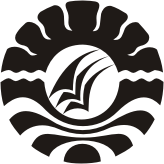 SKRIPSIPENERAPAN METODE PEMBELAJARAN INKUIRI DALAM MENINGKATKAN HASIL BELAJAR SISWA PADA MATA PELAJARAN IPA KELAS IV SD INPRES KASSI-KASSI MAKASSARNELCE HENDRIK SARIALLO1247042135PROGRAM STUDI PENDIDIKAN GURU SEKOLAH DASAR FAKULTAS ILMU PENDIDIKAN UNIVERSITAS NEGERI MAKASSAR2016PENERAPAN METODE PEMBELAJARAN INKUIRI DALAM MENINGKATKAN HASIL BELAJAR SISWA PADA MATA PELAJARAN IPA KELAS IV SD INPRES KASSI-KASSI MAKASSARSKRIPSIDiajukan Untuk Memenuhi Persyaratan Memperoleh Gelar Sarjana Pendidikan Pada Program Studi Pendidikan Guru Sekolah Dasar Strata Satu Fakultas Ilmu Pendidikan Universita Negeri MakassarNELCE HENDRIK SARIALLO1247042135PROGRAM STUDI PENDIDIKAN GURU SEKOLAH DASAR FAKULTAS ILMU PENDIDIKAN UNIVERSITAS NEGERI MAKASSAR2016              KEMENTERIAN RISET, TEKNOLOGI, DAN PENDIDIKAN TINGGI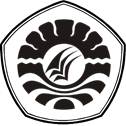                      UNIVERSITAS NEGERI MAKASSARFAKULTAS ILMU PENDIDIKAN                            PROGRAM STUDI PENDIDIKAN GURU SEKOLAH DASAR                    Alamat: Kampus UNM Tidung Jl. Tamalate I                     Telepon : 0411. 883076- 0411. 884457              Laman : www.unm.ac.idPERSETUJUAN PEMBIMBINGSkripsi Dengan Judul : Penerapan Metode Pembelajaran Inkuiri Dalam Meningkatkan Hasil Belajar Siswa Pada Mata Pelajaran IPA Kelas IV SD Inpres Kassi-Kassi Makassar.Atas Nama:Nama			: Nelce Hendrik SarialloNomor Stambuk	: 1247042135Jurusan/Prodi		: Pendidikan Guru Sekolah Dasar (PGSD S1) Fakultas		: Ilmu PendidikanSetelah diperiksa dan diteliti, Naskah Skripsi ini telah memenuhi syarat untuk diujikan.                                                                                  Makassar,     Agustus 2016 Pembimbing	 I,				          Pembimbing II,Nur Abidah Idrus, S,pd., M.Pd			Dr. Arnidah, M.SiNIP.19760617 200604 2 001				NIP. 19750512 200312 2 001Mengetahui,                                                                                                                                       A.n Ketua Prodi PGSD FIP UNM                                                                                                        Ketua UPP PGSD Makassar                                              Dra. Hj. Rosdiah Salam.,M.Pd                                              NIP. 19620310 198703 2 002PERNYATAAN KEASLIAN SKRIPSISaya yang bertanda tangan di bawah ini:Nama				 :  Nelce Hendrik SarialloNIM				 :  1247042135Jurusan/Program Studi	 :  Pendidkan Guru Sekolah Dasar (PGSD S1)Judul Skripsi              : ” Penerapan Metode Pembelajaran Inkuiri Dalam Meningkatkan Hasil Belajar Siswa Pada Mata Pelajaran IPA Kelas IV SD Inpres Kassi-Kassi Makassar “.	Menyatakan dengan sebenar-benarnya bahwa skripsi yang saya tulis ini benar merupakan hasil karya saya sendiri dan bukan merupakan pengambilalihan tulisan atau pikiran orang lain yang saya akui sebagai hasil tulisan atau pikiran sendiri.Apabila dikemudian hari terbukti atau dapat dibuktikan bahwa skripsi ini hasil ciplakan, maka saya bersedia menerima sanksi atas perbuatan tersebut sesuai ketentuan yang berlaku.						         Makassar,   Agustus 2016						         Yang membuat Pernyataan;						 	Nelce Hendrik Sariallo							1247042135MOTOSegala Perkara Dapat Kutanggung di Dalam Dia Yang Memberi Kekuatan Kepadaku (Filipi 4 : 13)Kuperuntukkan karya sederhana ini Kepada Almamater, Bangsa, dan Agama Kepada kedua orang tuaku Hendrik Alik dan  Martha Sariallo tercinta, Yang telah mencurahkan kasih sayang yang tulus, Yang selalu berdoa untuk keselamatan, Serta  mencintai dan menyayangiku dengan sepenuh hatiSehingga menjadi tumpuan bagiku untuk meraih kesuksesan    ABSTRAKNelce Hendrik Sariallo (2016), Penerapan Metode Pembelajaran Inkuiri Dalam Meningkatkan Hasil Belajar Siswa pada Mata Pelajaran IPA Kelas IV SD Inpres Kassi-Kassi Makassar. Skripsi dibimbing oleh Nur Abidah, Idrus, S.Pd.,M.Pd, Dr.Arnidah, S.Pd.,M.Si. Ahmad Syawaluddin, S.Kom., M.Pd dan Muhammad Irfan S.Pd, M.Pd selaku Ketua dan Sekertaris Prodi PGSD Fakultas Ilmu Pendidikan Universitas Negeri Makassar.Rumusan masalah penelitian adalah bagaimanakah penerapan metode pembelajaran Inkuiri dalam meningkatkan hasil belajar siswa pada mata pelajaran IPA  kelas IV SD Inpres Kassi-Kassi Makassar? Tujuan penelitian adalah untuk penerapan metode pembelajaran Inkuiri dalam meningkatkan hasil belajar siswa pada mata pelajaran  IPA Kelas IV SD Inpres Kassi-Kassi Makassar. Pendekatan yang digunakan adalah pendekatan kualitatif dan jenis penelitian yang digunakan adalah penelitian tindakan kelas. Fokus penelitian ini adalah penerapan metode pembelajaran Inkuiri dan hasil belajar IPA. Subjek penelitian adalah seorang guru dan siswa kelas IV SD Inpres Kassi-Kassi Makassar Tahun ajaran 2016/2017, dengan jumlah siswa sebanyak 24 orang, yang terdiri dari 15 orang laki-laki dan 9 orang perempuan. Teknik pengumpulan data yang digunakan adalah observasi, tes, dan dokumentasi. Teknik analisis data yang digunakan adalah teknik analisis data deskriptif  kualitatif. Hasil penelitian menunjukkan bahwa penerapan metode pembelajaran Inkuiri meningkatkan aktivitas guru dan siswa dalam pembelajaran yang menyebabkan terjadinya peningkatan hasil belajar. Peningkatan itu dapat dilihat dari hasil belajar siswa pada setiap siklus, yaitu pada siklus I berada pada kategori cukup, sedangkan pada siklus II berada pada kategori baik. Sehingga dapat disimpulkan bahwa melalui penerapan metode pembelajaran Inkuiri secara maksimal maka berdampak pada peningkatan hasil belajar siswa pada mata pelajaran IPA kelas IV SD Inpres Kassi-Kassi Makassar.PRAKATA	Puji dan syukur penulis panjatkan kepada Tuhan yang  Maha Esa atas berkat, pertolongan dan bimbingan-Nya sehingga penulis dapat menyusun hasil penelitian ini dengan judul: “Penerapan Metode Pembelajaran Inkuiri Untuk Meningkatkan Hasil Belajar Siswa Pada Mata Pelajaran IPA Kelas IV SD Inpres Kassi-Kassi Makassar”.Penulis dapat menyusun hasil penelitian yang telah dilaksanakan ini, merupakan salah satu syarat untuk menyelesaikan studi dan mendapat gelar Sarjana Pendidikan (S.Pd) pada Program Studi Pendidikan Guru Sekolah Dasar Fakultas Ilmu Pendidikan Universitas Negeri Makassar.	Penulis menyadari bahwa dalam penyusunan hasil penelitian  ini tidak mungkin terwujud tanpa bantuan dan bimbingan dari berbagai pihak oleh karena itu penulis menyampaikan ucapan terima kasih yang tak terhingga kepada Nur Abidah Idrus, S.Pd., M.Pd  selaku pembimbing I, yang penuh kesabaran dan kearifan memberikan bimbingan, arahan, saran, dan motivasi kepada penulis dalam menyelesaikan hasil penelitian ini dan Dr. Arnidah, M.Si Selaku pembimbing II, penulis yang telah memberikan bimbingan dan arahan dengan tulus ikhlas sehingga hasil penelitian ini dapat diselesaikan dengan baik.Penulis juga menyampaikan terima kasih kepada :Prof. Dr. Husain Syam, M.TP selaku Rektor Universitas Negeri Makassar yang telah menerima penulis sebagai mahasiswa di Universitas Negeri Makassar.Dr. Abdullah Sinring, M.Pd selaku Dekan FIP Universitas Negeri Makassar yang telah memberikan konstribusi yang sangat besar dalam menyelesaikan pendidikan penulis.Dr. Abdul Saman S.Pd, Kons selaku pembantu  Dekan I, Drs. Muslimin, M.ED selaku pembantu Dekan II, Dr. Pattaufi, M.Si selaku pembantu Dekan III, dan  Dr. Parwoto, M.Pd selaku pembantu Dekan IV Progam Studi PGSD FIP Universitas Negeri Makassar yang telah memberi layanan akademik administrasi kemahasiswaan selama proses pendidikan dan pelayanan studi.Ahmad Syawaluddin, S.Kom., M.Pd dan Muhammad Irfan S.Pd, M.Pd masing-masing selaku Ketua dan Sekertaris Prodi PGSD FIP UNM yang dengan penuh perhatian memberikan bimbingan dan memfasilitasi penulis selama proses perkuliahaan.Dra. H. Rosdiah Salam, M.Pd selaku Ketua  UPP PGSD Makassar yang telah memberikan dukungan selama menempuh pendidikan di UPP PGSD Makassar.Para Dosen Fakultas Ilmu Pendidikan Universitas Negeri Makassar, dengan segala jerih payah dan ketulusan, membimbing dan memandu perkuliahan sehingga memperluas wawasan keilmuan penulis.Para Staf Tata Usaha dilingkungan Fakultas Ilmu Pendidikan Universitas Negeri Makassar yang telah banyak membantu penulis dalam menyelesaikan administrasi selama perkuliahaan dan penyelesaian skripsi ini . Kepada Hj. Siang, S.Pd, MM selaku Kepala Sekolah dan Juwita S.Pd selaku Guru Kelas IV SD Inpres Kassi-Kassi Makassar yang telah memberikan izin kepada penulis untuk melaksanakan penelitian.Semua pihak yang telah membantu dalam penulisan skripsi ini yang tidak dapat penulis sebutkan satu persatu. Terima kasih atas dukungan saudara (i), semoga Tuhan yang Maha Kuasa memberikan balasan yang lebih baik dan pahala..Atas bantuan dari berbagai pihak, penulis serahkan kepada Tuhan yang Maha Kuasa, semoga Tuhan memberkati jasa-jasa kebaiknya dan selalu memberkati kita semua, Amin.                                                                                  Makassar,	      Agustus 2016PenulisDAFTAR ISIHALAMAN SAMPUL                                                                                                  iPERSETUJUAN PEMBIMBING                                                                                 iiPERNYATAAN KEASLIAN SKRIPSI                                                                      iiiMOTO DAN PERSEMBAHAN                                                                                  ivABSTRAK                                                                                                                    vPRAKATA                                                                                                                   viDAFTAR ISI                                                                                                                ixDAFTAR TABEL                                                                                                        xiDAFTAR GAMBAR                                                                                                   xiiDAFTAR LAMPIRAN                                                                                              xiiiBAB I. PENDAHULUAN 	A. Latar Belakang 	1	B. Rumusan Masalah	5	C. Tujuan penelitian	5	D. Manfaat penelitian	5BAB II. KAJIAN PUSTAKA, KERANGKA PIKIR, HIPOTESIS TINDAKANKajian pustaka                                                                                             7Konsep Dasar Metode Pembelajaran Inkuiri                                        7Pembelajaran IPA di Sekolah Dasar                                                   16Hasil belajar                                                                                         22Kerangka Pikir                                                                                           29Hipotesis Tindakan                                                                                    31BAB III. METODE PENELITIAN 	A. Pendekatan dan Jenis Penelitian                                                               32	B. Fokus  Penelitian                                                                                       33	C. Setting dan Subjek Penelitian                                                                    34	D. Prosedur Penelitian da Desain Penelitian                                                  34	E. Teknik dan Prosedur Pengumpulan Data                                                   38	F. Teknik Analisis Data dan Indikator Keberhasilan                                     39BAB IV. HASIL PENELITIAN DAN PEMBAHASAN 	A. Penyajian Data Proses dan Hasil Penelitian                                              42		     a.    Perencanaan siklus I                                                                      42			 b.    Pelaksanaan Tindakan Siklus I                                                     44			c.    Observasi Tindakan Siklus I                                                         47			d.    Analisis dan Refleksi Tindakan Siklus I                                      51		4. Deskripsi Data  Tindakan siklus II                                                        53			a. 	Perencanaan Tindakan Siklus II                                                    53Pelaksanaan Tindakan Siklus II                                                    53c. 	Observasi Tindakan Siklus II                                                        56d. 	Analisis dan  Refleksi Tindakan Siklus II                                    60	B. 	Pembahasan Hasil Penelitian                                                                    61BAB V. KESIMPULAN DAN SARANKesimpulan                                                                                               65Saran-Saran                                                                                               66DAFTAR PUSTAKA                                                                                                  68LAMPIRAN-LAMPIRAN                                                                                        100RIWAYAT HIDUP                                                                                                   148DAFTAR TABEL  Tabel	 			                                                                                           HalamanDeskripsi Frekuensi Nilai tes akhir Siklus I                                                   50Deskripsi Ketuntasan belajar pelajaran IPA Siklus I                                     51Deskripsi Frekuensi Nilai tes akhir Siklus II                                                 59Deskripsi Ketuntasan belajar pelajaran IPA Siklus II                                    59DAFTAR GAMBARGambar 									  HalamanGambar  2.1. Kerangka Pikir Penelitian						30 Gambar  3.2. Alur Tindakan Penelitian						35								    DAFTAR LAMPIRANLampiran 	                                                                                                  HalamanRencana Pelaksanaan Pembelajaran (Siklus I petemuan 1 dan 2)                         70Materi Pembelajaran (Siklus I)                                                                              74Lembar Kerja Siswa (Siklus I)                                                                               76Soal Tes Hasil Belajar Siswa pada Siklus I                                                            86Pedoman Penskoran Tes Hasil Belajar Siklus I                                                      89Hasil Observasi Aktivitas Mengajar Guru Dalam Pembelajaran IPA (SiklusI)     90Rencana Pelaksanaan Pembelajaran (Siklus II).                                                   100Materi Pembelajaran (Siklus II)                                                                            104Lembar Kerja Siswa (Siklus II)                                                                             106Soal Tes Hasil Belajar Siswa pada Siklus II                                                          114Pedoman Penskoran Tes Hasil Belajar Siklus II                                                   117Hasil Observasi Aktivitas Mengajar Guru dalam Pembelajaran IPA                    118Hasil Observasi Aktivitas Belajar Siswa (Siklus I dan II)                                     128Data Hasil Tes Belajar Siswa (Siklus I  dan II)                                                     140Rekapitulasi Nilai Tes Akhir (Siklus I dan II)                                                       142